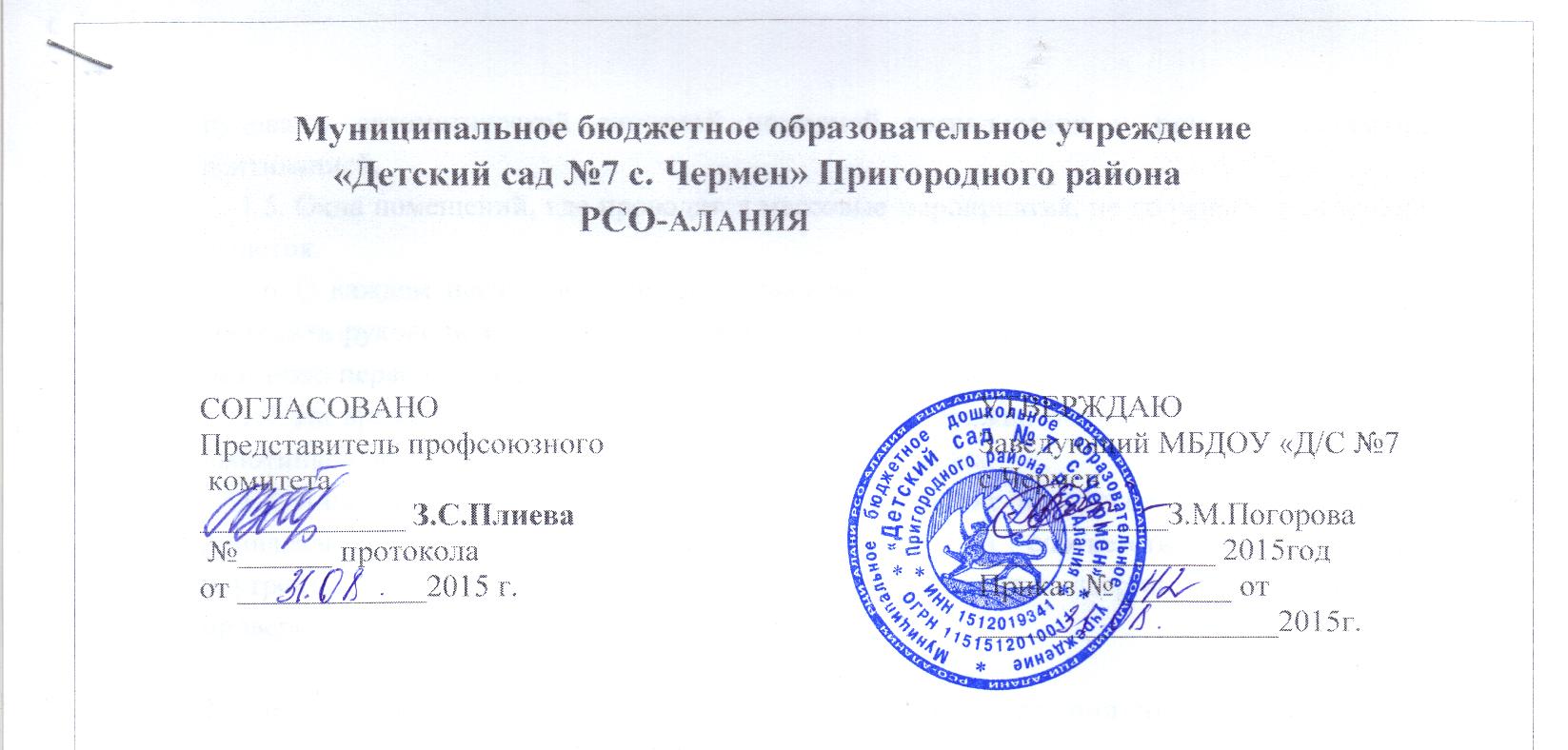 ИНСТРУКЦИЯпо охране труда для уборщицы 


I. Общие требования безопасности 1. К работе допускаются лица обоего пола, достигшие 18 лет, прошедшие медицинский осмотр. 
2. Уборщица должна : 
-знать должностные обязанности и инструкции по ОТ 
-пройти вводный инструктаж и инструктаж на рабочем месте 
-руководствоваться в работе правилами внутреннего распорядка 
-режим труда и отдыха определяется графиком её работы 
3. Травмоопасность : 
-при включении электрокипятильника, электрозвонка 
-при работе с дезинфицирующими растворами 
-при работе с горячей водой 
-при побелке стен, потолков известковым раствором 
-при мойке полов, оконных рам, плафонов, электролампочек 
-при выполнении малярных работ 
4. О случаях травматизма сообщать администрации школы 
5. Соблюдать инструкции по технике безопасности труда 
6. Уборщица относится к не электротехничекому персоналу и должна иметь 1-ю группу допуска по электробезопасности 
7. Не заниматься ремонтом электроприборов, розеток 
8. Хранить инвентарь в отдельном помещении 
9. Беречь вверенное имущество и рабочую одежду 
10. Нести ответственность за нарушении требований инструкций по ОТ. II. Требования безопасности перед началом работы -дежурная техничка принимает смену у сторожа 
-должна приходить на работу за 15 минут до начала рабочего дня 
-проверить безопасность рабочего места, электроосвещения 
-одеть рабочий халат и обувь 
-приготовить резиновые перчатки 
-приготовить согласно инструкции дезраствор 
-приготовить необходимый инвентарь ( вёдра, половые тряпки, швабры, щётки, совок) III. Требования безопасности во время работы -включать электрокипятильник, электрозвонок сухими руками 
-в течение смены быть в рабочей одежде и резиновых галошах 
-соблюдать личную гигиену и безопасность 
-пользоваться исправным инвентарём ( щетки, швабры и т.п.) 
-при работе с электроприборами выполнять требования инструкции по ТБ их эксплуатации 
-при работе с дезраствором пользоваться защитной повязкой и резиновыми перчатками 
-хранить дезраствор в недоступном для детей месте 
-производить влажную уборку рекреаций и учебных помещений в отсутствии детей 
-не оставлять рабочее место без предупреждения 
-не привлекать к работе посторонних лиц 
-поддерживать чистоту и порядок на рабочем месте 
-убирать разбитую посуду, стружки только щёткой и совком 
-уборку учебных мастерских производить только при отключенной электроэнергии 
-при малярных работах пользоваться защитными повязками (после каждого часа работы 15 минутный перерыв ), производить данные работы в проветриваемых помещениях 
-при побелке известковым раствором одеть резиновые перчатки и защитные очки 
-данные и другие работы на высоте производить на устойчивых подмостях. IV. Требования безопасности в аварийных ситуациях -в случае возникновения аварийных ситуаций известить администрацию школы 
-при пожаре сообщить администрации и известить службу 01 
-принять меры к тушению пожара и других аварийных ситуаций 
-оказать первую помощь пострадавшим в случае травматизма V. Требования безопасности по окончании работы -отключить электроприборы из сети 
-убрать приборы, инвентарь в отдельное помещение 
-снять рабочую одежду и обувь 
-выключить электроосвещение 
-дежурной уборщице передать смену сторожу 
-о всех недостатках, обнаруженных в ходе работы, сообщить администрации. С  инструкцией ознакомлен(а):_______________________________«___»___________________20___г.(подпись)(расшифровка подписи)